Shake It Off Lyricsfrom 1989 1989 Other Album Songs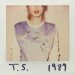 "Shake It Off" is track #6 on the album 1989. It was written by Swift, Taylor / Martin, Max / Schuster, Karl Johan.https://www.youtube.com/watch?v=nfWlot6h_JM&spfreload=10I stay up too late, got nothing in my brainThat's what people say mmm, that's what people say mmI go on too many dates, but I can't make 'em stayAt least that's what people say mmm, that's what people say mmmBut I keep cruising, can't stop, won't stop movingIt's like I got this music in my body and it's gonna be alright'Cause the players gonna play, play, play, play, playAnd the haters gonna hate, hate, hate, hate, hateBaby, I'm just gonna shake, shake, shake, shake, shakeI shake it off, I shake it offHeartbreakers gonna break, break, break, break, breakAnd the fakers gonna fake, fake, fake, fake, fakeBaby, I'm just gonna shake, shake, shake, shake, shakeI shake it off, I shake it offI'll never miss a beat, I'm lightning on my feetAnd that's what they don't see mmm, that's what they don't see mmmI'm dancing on my own (dancing on my own), I'll make the moves up as I go (moves up as I go)And that's what they don't know mmm, that's what they don't know mmmBut I keep cruising, can't stop, won't stop groovingIt's like I got this music in my body saying it's gonna be alright'Cause the players gonna play, play, play, play, playAnd the haters gonna hate, hate, hate, hate, hateBaby, I'm just gonna shake, shake, shake, shake, shakeI shake it off, I shake it offHeartbreakers gonna break, break, break, break, breakAnd the fakers gonna fake, fake, fake, fake, fakeBaby, I'm just gonna shake, shake, shake, shake, shakeI shake it off, I shake it offI, I shake it off, I shake it offI, I shake it off, I shake it offI, I shake it off, I shake it offI, I shake it off, I shake it offHey, hey, hey, just think while you've been getting down and out about the liars and dirty, dirty cheats in the world you could have been getting down to this sick beatMy ex-man brought his new girlfriendShe's like "oh my God", but I'm just gonna shake itAnd to the fella over there with the hella good hairWon't you come on over, baby, we can shake, shake, shake'Cause the players gonna play, play, play, play, playAnd the haters gonna hate, hate, hate, hate, hateBaby, I'm just gonna shake, shake, shake, shake, shakeI shake it off, I shake it offHeartbreakers gonna break, break, break, break, breakAnd the fakers gonna fake, fake, fake, fake, fakeBaby, I'm just gonna shake, shake, shake, shake, shakeI shake it off, I shake it offI, I shake it off, I shake it offI, I shake it off, I shake it offI, I shake it off, I shake it offI, I shake it off, I shake it offI shake it off, I shake it offI, I shake it off, I shake it offI, I shake it off, I shake it offI, I shake it off, I shake it offSongwritersSWIFT, TAYLOR / MARTIN, MAX / SCHUSTER, KARL JOHANPublished byLyrics © Sony/ATV Music Publishing LLC, Kobalt Music Publishing Ltd.